Об утверждении схемы размещения, использования и охраны охотничьих угодий на территории Смоленской областиВ соответствии с Федеральным законом «Об охоте и о сохранении охотничьих ресурсов и о внесении изменений в отдельные законодательные акты Российской Федерации», приказом Министерства природных ресурсов и экологии Российской Федерации от 31.08.2010 № 335 «Об утверждении порядка составления схемы размещения, использования и охраны охотничьих угодий на территории субъекта Российской Федерации, а также требований к ее составу и структуре»п о с т а н о в л я ю:Утвердить схему размещения, использования и охраны охотничьих угодий на территории Смоленской области.                                                                                                                   А.В. Островский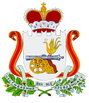 У  К  А  ЗГУБЕРНАТОРА СМОЛЕНСКОЙ ОБЛАСТИот  05.02.2021  № 11 